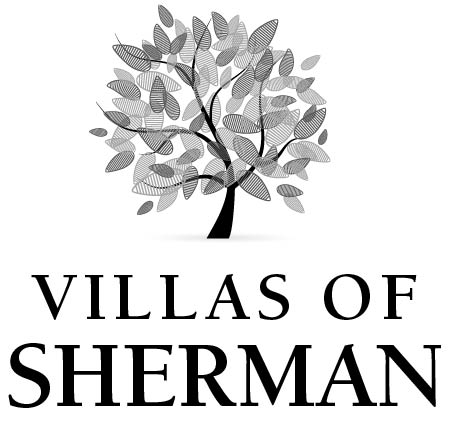 1212 West Center StreetSherman, Texas  75092Phone:  (903) 813-3224  ▪   Fax:  (903) 868-0021   <DATE><Recipient><Recipient Address><Unit#><Recipient City, State and Zip>RE: <SUBJECT>Dear Ms. / Mr. <Last Name of Recipient>,Thank you,<Property Manager Name>Property Manager